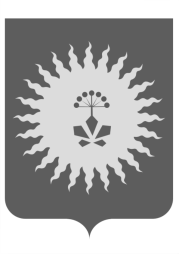 ДУМААНУЧИНСКОГО МУНИЦИПАЛЬНОГО ОКРУГАПРИМОРСКОГО КРАЯР Е Ш Е Н И Е 22.12.2021                                        с. Анучино                                   № 273В соответствии с Федеральными законами от 06.10.2003 №131-ФЗ «Об общих принципах организации местного самоуправления в Российской Федерации», от 07.02.2011 № 6-ФЗ «Об общих принципах организации и деятельности контрольно-счетных органов субъектов Российской Федерации и муниципальных образований», Законом Приморского края от 04.08.2011 № 795-КЗ «О Контрольно-счетной палате Приморского края», Положением «О Контрольно-счетной палате Анучинского муниципального округа», утвержденным решением Думы Анучинского муниципального округа от 20.08.2020 № 82, Уставом Анучинского муниципального округа, Дума округа РЕШИЛА:         1. Принять решение «О назначении на должность председателя Контрольно-счетной палаты  Анучинского муниципального округа».2. Направить   решение «О назначении на должность председателя Контрольно-счетной палаты Анучинского муниципального округа" главе Анучинского муниципального округа, для подписания и официального опубликования.       3. Настоящее решение вступает в силу со дня его официального опубликования.ПредседательДумы Анучинского муниципального округа                                                                     Г.П. ТишинаО назначении председателя Контрольно-счетной палаты Анучинского муниципального округа